A° 2020	N° 30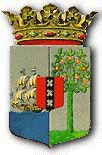 PUBLICATIEBLADMINISTERIËLE BESCHIKKING van de 2de april 2020, tot wijziging van de Beschikking maatregelen openbare orde COVID-19 ter vaststelling van de mate en wijze van gebruik op de openbare weg (Beschikking verdeling gebruik van motorvoertuigen en bromfietsen)____________De Minister van Justitie,in overeenstemming met de Minister van Algemene Zaken, de Minister van Gezondheid, Milieu en Natuur en de Minister van Verkeer, Vervoer en Ruimtelijke Planning,	Overwegende:dat door de Korps Politie Curaçao is geconstateerd dat ondanks de Beschikking maatregelen openbare orde COVID-19 IV, een te groot aantal personen zich op de openbare weg als bedoeld in artikel 1, onderdeel g, van de Landsverordening openbare orde begeeft;dat er aanwijzingen zijn dat het gebruik van de openbare weg niet conform de bepalingen en geest van de eerder genoemde beschikking plaatsvindt;dat er derhalve aanvullende maatregelen dienen te worden genomen om zo de sociale afstand tussen personen te waarborgen en zodoende de risico van lokale transmissie met COVID-19 verder te beperken;dat voor het bewerkstelligen van de aanvullende maatregelen de Beschikking maatregelen openbare orde COVID-19 IV dient te worden gewijzigd;Gehoord:de Operationeel leider geneeskundige hulpverlening bij rampen;Gelet op: artikel 9, tweede alinea, van de Verordening van de 9de juni 1921, houdende bepalingen ter bestrijding van besmettelijke ziekten;artikelen 1, 5 en 39 a van de Landsverordening openbare orde;artikelen 3, 8, 9 en 10 van de Landsverordening Openbare Manifestaties;Wegenverkeersverordening Curaçao 2000;de Landsverordening rampenbestrijding;H e e f t  b e s l o te n:Artikel IDe Beschikking maatregelen openbare orde COVID-19 IV wordt als volgt gewijzigd:Aan artikel 1 worden drie nieuwe leden toegevoegd, luidende:5.	Indien personen voor het uitvoeren van de zorgtaken als bedoeld in het eerste lid, onderdelen a en c, gebruik maken van een motorvoertuig of een bromfiets als bedoeld in artikel 1 van de Wegenverkeersverordening Curaçao 2000, kunnen zij zich uitsluitend met deze vervoermiddelen op de openbare weg begeven conform de verdeling opgenomen in bijlage 4.6.	Indien personen voor het uitvoeren van de zorgtaken als bedoeld in het eerste lid, onderdeel b, gebruik maken van een motorvoertuig of een bromfiets als bedoeld in artikel 1 van de Wegenverkeersverordenign Curaçao 2000, kunnen zij op elke dag zich uitsluitend met deze vervoermiddelen op de openbare weg begeven tussen 06:00 uur en 08:00 uur en tussen 18:00 uur en 21:00 uur.7.	Personen kunnen in afwijking van het vijfde lid en zesde lid zich uitsluitend op de openbare weg begeven indien zij op eerste verzoek van een opsporingsambtenaar aannemelijk kunnen maken dat een duidelijke noodzaak hiertoe bestaat waarvoor geen uitstel mogelijk is.Na artikel 1 worden twee nieuwe artikelen ingevoegd, luidende:Artikel 1aSamenscholingsverbodAls openbare plaatsen als bedoeld in artikel 39a, eerste lid, van de Landsverordening openbare orde, waar het verboden is deel te nemen aan groepen van vijf personen of meer, worden aangewezen de:openbare weg;openbare stranden;openbare parken en tuinen;openbare sportvelden; enbuurtcentra.Artikel 1bTwee meter afstandEen ieder die gebruik maakt van een openbare weg  is gehouden op tenminste twee meter afstand te blijven van andere personen in zijn nabijheid.Artikel IIDeze beschikking wordt met bijbehorende ‘Bijlage 4’ bekendgemaakt in het Publicatieblad.Artikel IIIDeze beschikking treedt in werking met ingang van 2 april 2020.Artikel IVDeze beschikking wordt aangehaald als “Beschikking verdeling gebruik van motorvoertuigen en bromfietsen”.Gegeven te Willemstad, 2 april 2020
De Minister van Justitie,
               Q. C. O. GIRIGORIEUitgegeven de 2de april 2020De Minister van Algemene Zaken,   E. P. RHUGGENAATHBIJLAGE 4 bij de Beschikking maatregelen openbare orde COVID-19 IVVERDELING VAN MOTORVOERTUIGEN EN BROMFIETSEN VOOR GEBRUIK VAN OPENBARE WEGGROEPTOEGESTANE DAGENTOEGESTANE LETTER VAN KENTEKEN1maandag en donderdagA-D-F-G-H-K-BF-Z-WA-Speciaal Kenteken2dinsdag envrijdagJ-L-N-R-U-MF3woensdag en zaterdagS-T-V-X-Y